ООО «SECURITY UZ»- Вневедомственная Охрана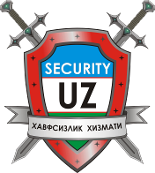 Юридический адрес: 100007, г. Ташкент, Хамзинский р-н, ул. С. Машхадий 32А-дом, 1-офисСот: 	(+998 90) 945-5050Тел:  	(+998 71) 230-5151, 230-5252                  E-mail:	 info@security.uzФакс: 	(+998 71) 268-6248	                           Web:      	www.security.uzр/с 20208000704815553001 ЧОАКИБ ТУРКИСТОН МФО 00898, ИНН 301393262, ОКОНХ 87400                  Уважаемый Руководитель!Общество с ограниченной ответственностью «Security Uz» выражает Вам свое почтение и просит рассмотреть наше предложение по оказанию охранных услуг.Коммерческое предложение Охранное предприятие ООО «SECURITY UZ» является плательщиком общеустановленных налогов и специализируется на предоставлении услуг по охране собственности и обеспечению безопасности на объектах Заказчика.(ОКОНХ 87400)С момента своего основания, OOO ЧОП «SECURITY UZ» придерживается следующих принципов в своей деятельности:- Высокий профессионализм;- Строгое соблюдение законодательства РУз.;- Конфиденциальность;- Возмещение ущерба в случае кражи или хищения.Сотрудники нашей компании на профессиональном уровне выполняют следующие задачи: Обеспечение безопасности и осуществление режимных мероприятий на охраняемом объекте.Осуществление контрольно-пропускного режима на объектах.Оценка рисков по объектам Заказчика, выработка рекомендаций по установке специальных средств технической защиты для конкретных объектов, принимаемых под охрану. Осуществление мероприятий  по работе с системами видеонаблюдения, контроля доступа, охранной и пожарной систем сигнализации, а также контроль над их исправным состоянием.Разработка порядка движения ТМЦ, документирования процессов. Контроль и осуществление мероприятий за соблюдением правил и установленного порядка движения товарно-материальных ценностей и другого имущества на объектах Заказчика.Осуществление контроля установленных Заказчиком правил противопожарной безопасности на охраняемом объекте.Выявление, оценка возможных угроз, потенциально подрывающих систему безопасности охраняемого объекта, а также принятие своевременных решений по их устранению, повышение состояния безопасности на охраняемом объекте.Своевременное принятие решений и действий при угрозах пожарной опасности и при других чрезвычайных ситуациях на охраняемом объекте.Компания оснащено современными средствами радиосвязи, специальными техническими средствами для обеспечения охраны и безопасности объекта. Сотрудники охраны несут службу в специальной форменной одежде по желанию заказчика. Компания «Security Uz» совместно с ОСО «Ватанпарвар» имеет свою школу спортсменов - охранников, курсанты которой получают специализированную подготовку и соответсвующий сертификат специального образца.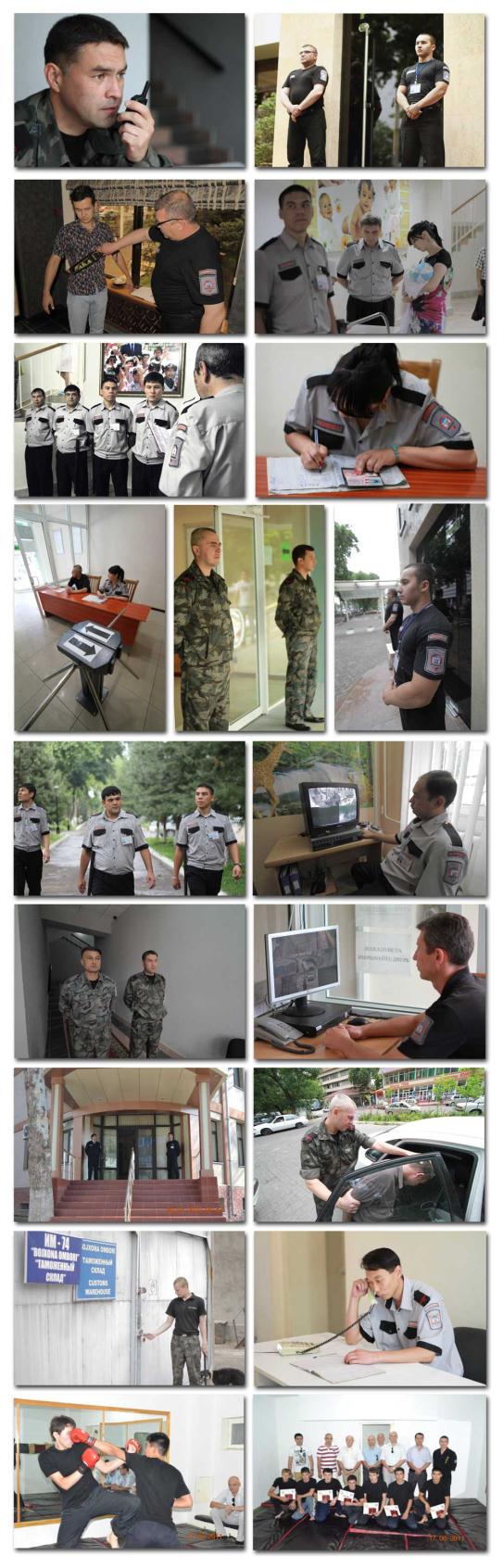 Один раз в месяц проводится проверка профессиональных знаний сотрудников путем тестирования (тест содержит 100 вопросов по разделам: должностная инструкция, контрольно-пропускной режим, «политика безопасности», действия ЧС и ЧП, пожарная безопасность, оказание первой доврачебной помощи, юридическая подготовка и логические задачи). ООО «SECURITY UZ» предлагает организовать пропускной и внутри объектовый режимы и порядок движения товарно-материальных ценностей (ТМЦ) на Вашей территории в следующем порядке:Порядок входа/выхода (въезда/выезда) и движения ТМЦ:На территорию охраняемого объекта строго пропускная система, каждый входящий/выходящий обязан иметь соответствующий пропуск на данный объект, досмотр сумок, портфелей, рюкзаков и др. носимых вещей. Въезжающие на территорию и выезжающие с территории автомобили тщательно досматриваются.Предполагаемая организация учёта и регистрации движения товарно-материальных ценностей на охраняемой территории: а). Ввоз и вывоз ТМЦ в/за территорию охраняемого объекта осуществляется на основании    должным образом оформленной документации; б). Единая централизованная система пропусков предполагает порядок, при котором действительным является только выписанный и пронумерованный пропуск установленного образца,  заверенный подписями уполномоченных лиц и штампом; в). Право первой и второй подписи на пропуске закрепляется за должностными лицами охраняемого объекта Приказом руководства охраняемого объекта. Копия Приказа и образцы  подписей  в обязательном порядке передаются сотрудникам охраны; г). В пакет документов, разрешающих вывоз ТМЦ за территорию входят:инвойс (накладная, счёт-фактура), заверенный подписями уполномоченных лиц и, по необходимости, печатью;служебная либо докладная записка, рапорт, распоряжение и т.п. уполномоченных лиц;список лиц, имеющих право свободного вывоза определённой группы ТМЦ;требование на отпуск материалов со склада;пропуск установленного образца.Персонал для охраны Вашего объекта предполагается выделить:Старшего объекта – высококвалифицированного охранника имеющий соответствующий опыт работы.  Старших смен – из числа наиболее квалифицированных и подготовленных сотрудников ООО «SECURITY UZ», имеющих опыт работы в качестве старших смен.Охранников – из числа наиболее квалифицированных и подготовленных сотрудников ООО «SECURITY UZ», имеющих опыт работы в качестве охранников и успешно окончивших 60 часовые занятия по профессиональной подготовке.Исходя из вышеизложенного и учитывая все затраты, устанавливается цена услуги в виде 1 человека/час, которая составляет на 01.08.2012 года 2 465 сум за 1 человека/час охраны.В стоимость входят:Дипломированный охранник II и III категории.Расходы на униформу охранника (по выбору клиента предоставляются варианты).Экипировка охранника (средства связи и освещения, спец. средства).Предоставление отчета по инцидентам на объекте.Услуги группы быстрого реагирования (при возникновении ЧП и ЧС).Требования предъявляемые к охранникуФизически крепкий, рост от 175 см., вес не менее 85 кг., опыт работы от 2 лет и более.Прописка в г. Ташкенте или в Ташкентской области.Сертификат школы охранников и телохранителей «Security Uz».Знание пожарно-охранных систем и действий при возникновении ЧП и ЧС.Знание офисного этикета. Обеспечение безопасности всех форм собственности является нашей ведущей задачей, к реализации которой мы подходим профессионально и ответственно.ООО «SECURITY UZ», пользуясь представившейся возможностью, вновь уверяет Вас в своём почтении, желает Вам и Вашей компании стабильности и благополучия.С уважением,Генеральный Директор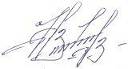 ООО «SECURITY UZ»                                                              		  С.Н. Воропаев№НаименованиеуслугиСтоимость услугиза 1 человека/часСреднемесячное количество часовКоличествопостовСтоимость услуги в месяц(Сум)Стоимость услуги в год (Сум)1Охрана круглосуточная24 часовая2 465 сум73011 800 00021 600 0002Охрана полусуточная12 часовая3 287 сум36511 200 00014 400 0003Охрана вахтовая24 часовая3 150 сум73012 300 00027 600 000